Name: _____________________________________	Date: ____________	Period: ____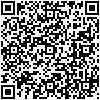 Elements of a Short Story Note-taking GuideDirections: As you view the Power Point and listen to the presentation, complete the assisted note-taking guide below. Scan the QR code to be directed to the presentation, or go to the class website, www.mrsguillory.weebly.com > on menu, hover over Curriculum Units & Resources tab > click on Short Story/Six Feet of the Country. You will be expected to know and identify each element on the final exam. SettingDescribes ______________ and ____________ a story takes placeHelps to build __________________________ and create _______________ in the mind Helps set the __________ or mood of the story Functions of a Setting include:Create a mood or atmosphere Show the reader ______________________________________________________To make action seem more real Be the source of _______________________ or struggleTo ___________________ an idea Mood Definition: ___________________________________________________________________________The atmosphere or ___________________________________ created by the piece, within the setting To figure out mood, __________________ how you feel while reading the storyCharactersCan be a ______________, animals, and __________________ participating in a story Protagonist: ________________________________ of the story with whom the reader identifies Not necessarily ______________________Antagonist: the force in ___________________ (against) the protagonist Not necessarily ____________ or ___________, but he/she opposes the protagonist in a ___________________ way PlotDefinition: ___________________________________________________________________________________________________ the structure of a storyShows arrangement of events and actions within a story Parts of a Plot (only list them here. In-depth definitions are given on the next few slides) ______________________________________________________________________________________________________________________________________________________In-depth Definitions of PLOT Exposition: occurs at the _______________________ of s story___________________ are introduced Setting of the story given Introduced to the __________________________ __ of the story Rising Action: begins to _______________________ the conflict(s) Building of _____________________ or suspense occurs leading to climax ___________________________ arise Climax: ________________________ of the storyUsually main character comes face-to-face with a conflict Main character _________________ in some wayThis is the most _________________moment of the story In longer stories, there may be several (manY0 climaxes leading to the finality of the storyFalling Action: follows the climax and ultimately _______________ to the resolution Resolution: the __________________; all the loose ends are tied up Either the character ___________________ the problem, learns to live with the problem, or the ______________________ defeats the character 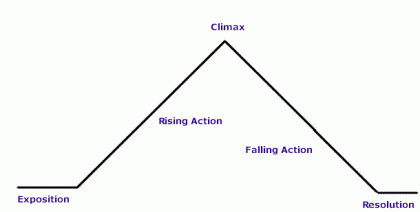 Special Techniques Used in Story Suspense: excitement, tension, _________________Foreshadowing: hint or _______________ about what will happen in the story Flashback: ___________________ the normal sequence of events to tell about something that happened in the pastSymbolism:  use of specific ____________________ or __________________to represent ideas Personification: giving _____________________ things human-like characteristics Surprise Ending: conclusion that the reader does not _________________Conflict Definition: __________________________________________________________________________________Without conflict, there is no plot It is a problem that must be __________________________An issue between the protagonist and the antagonist Forms the basis of the plot External Conflict: _________________ force that may be a person, group, animal, nature, or a nonhuman obstacle Internal Conflict: takes place in a character’s __________Types of Conflict______________________________________________________________________________________________________________________________________________________Point of ViewFirst Person Point of Viewa character from the story is telling the story Uses pronouns ______ and ______Third Person Point of ViewAn _________________ narrator is telling the story Uses the pronouns _______, ______, and _________Types of Third Person Point of View: Third Person Limited: the narrator knows the thoughts and feelings on only ______ characterThird Person Omniscient: the narrator know the thoughts and feelings of ______ characters in the story ThemeDefinition: central, general message, the main idea, the controlling topic about __________ or people the author wants to get across through a literary work Sometimes this is also the _____________ of story; or the lesson that the reader is supposed to get from the story 